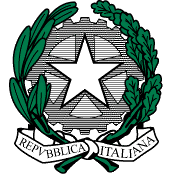 MINISTERO DELL’ISTRUZIONE, DELL’UNIVERSITA’ E DELLA RICERCAUFFICIO SCOLASTICO REGIONALE PER IL LAZIO  ISTITUTO COMPRENSIVO STATALESANT’ELIA FIUMERAPIDOVia IV Novembre 03049 S. Elia Fiumerapido (FR)      C.F. 90032250608-  0776350200 –  0776351205   FRIC857001@istruzione.itSCHEDA RIEPILOGO BES Anno Scolastico __________________Classe _________________ Plesso _________ Scuola ______________Sant’Elia Fiumerapido, ______________________Il Coordinatore di classe________________________________Rilevazione dei BES presenti:Rilevazione dei BES presenti:Rilevazione dei BES presenti:n°1.Disabilità certificate (Legge 104/92 art. 3, commi 1 e 3)Disabilità certificate (Legge 104/92 art. 3, commi 1 e 3) minorati vista minorati udito psicofisici2.Disturbi evolutivi specificiDisturbi evolutivi specifici disturbi del linguaggio DSA ADHD/DOP altro3.Borderline cognitivo Borderline cognitivo 4.Svantaggio (indicare il disagio prevalente)Svantaggio (indicare il disagio prevalente) socio - economico linguistico - culturale disagio comportamentale/relazionale altroTotaliTotaliTotali PEI redatti dal Docente di Sostegno (DVA) PEI redatti dal Docente di Sostegno (DVA) PEI redatti dal Docente di Sostegno (DVA) PDP redatti dai Consigli di classe in presenza di certificazione sanitaria PDP redatti dai Consigli di classe in presenza di certificazione sanitaria PDP redatti dai Consigli di classe in presenza di certificazione sanitaria PDP redatti dai Consigli di classe in assenza di certificazione sanitaria PDP redatti dai Consigli di classe in assenza di certificazione sanitaria PDP redatti dai Consigli di classe in assenza di certificazione sanitaria